Пограничное управление ФСБ России по Алтайскому краю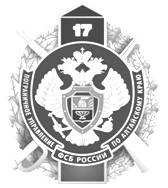 656067, г. Барнаул, ул. Власихинская, д. 184телефон пресс-службы (3852) 28-57-93e-mail пресс-службы: pressa22ak@mail.rue-mail Управления: pu.altaikrai2@fsb.ru«телефон доверия» (3852) 28-58-43рег. № 17/1 - 8629 от .30.11.2021Информационное сообщениеНарушение государственной границы закончилось для иностранца очередным уголовным наказанием Сотрудниками Пограничного управления ФСБ России по Алтайскому краю на территории Локтевского района пресечена попытка незаконного пересечения Государственной границы Российской Федерации. В результате проверки информации, поступившей от местного жителя, недалеко от государственной границы сотрудниками пограничного управления выявлен и задержан неизвестный.При установлении личности злоумышленника выяснилось, что он является иностранным гражданином, 1989 года рождения. На момент задержания документы, удостоверяющие личность у него отсутствовали. Это и подтолкнуло иностранца к нарушению установленного порядка пересечения государственной границы. Следует отметить, что начиная с 2007 года по август 2021 года, задержанный неоднократно отбывал наказания в местах лишения свободы за совершенные им преступления. В настоящее время в отношении нарушителя возбуждено уголовное дело по ч. 1 ст. 322 УК России (Незаконное пересечение Государственной границы Российской Федерации). Пресс-служба Пограничного управления ФСБ России по Алтайскому краю.При использовании информации ссылка на пресс-службу Пограничного управления ФСБ Россиипо Алтайскому краю обязательна